Label the layers of the earth (adding some colour will make it easier to remember).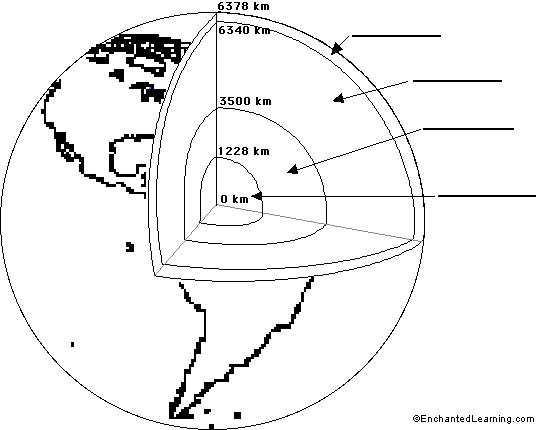 For each of the above layer describe their characteristics.LayerCharacteristics